Obilježavanje Dana obrazovanja u Srednjoj školi „Braća Radić“21. siječnja 2020.Predavanje o MalaliUčenici gimnazijskih odjeljenja, Josipa Kapetanović i Bruno Barać, održali su predavanje o Malali. Upoznali su svoje kolege iz razreda s biografijom Malale i istaknuli važnost njezine borbe za ravnopravnost i obrazovanje.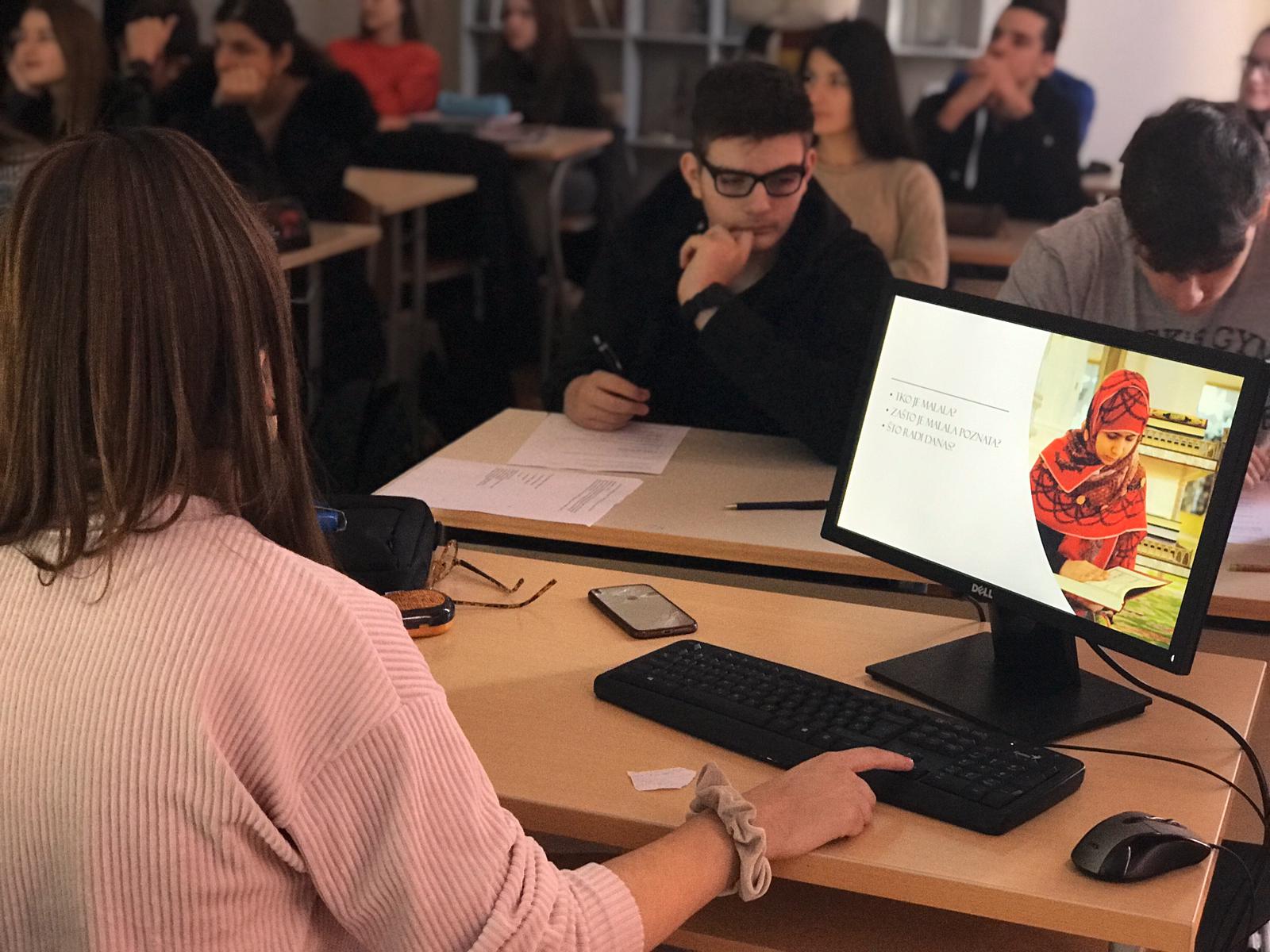 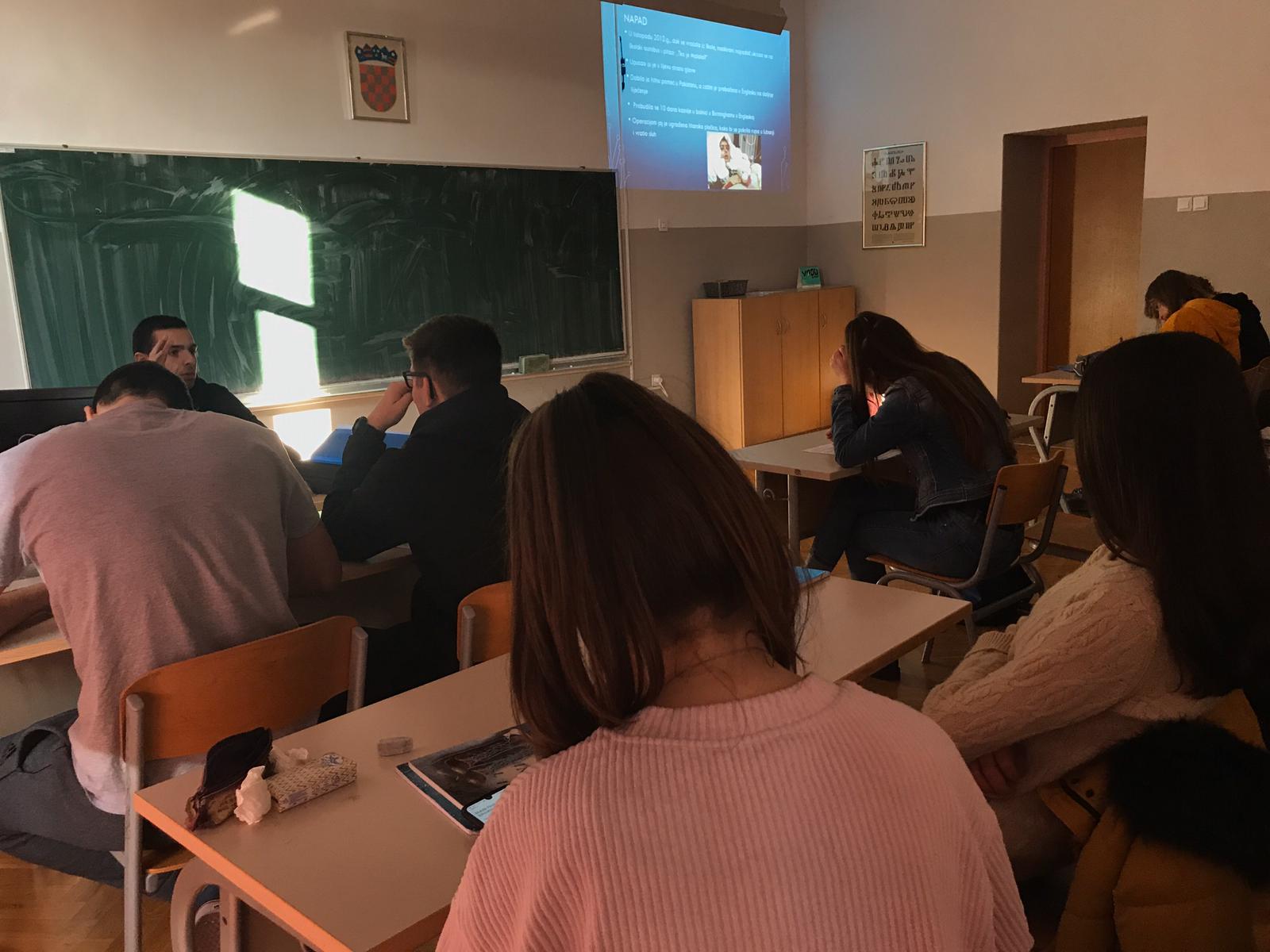 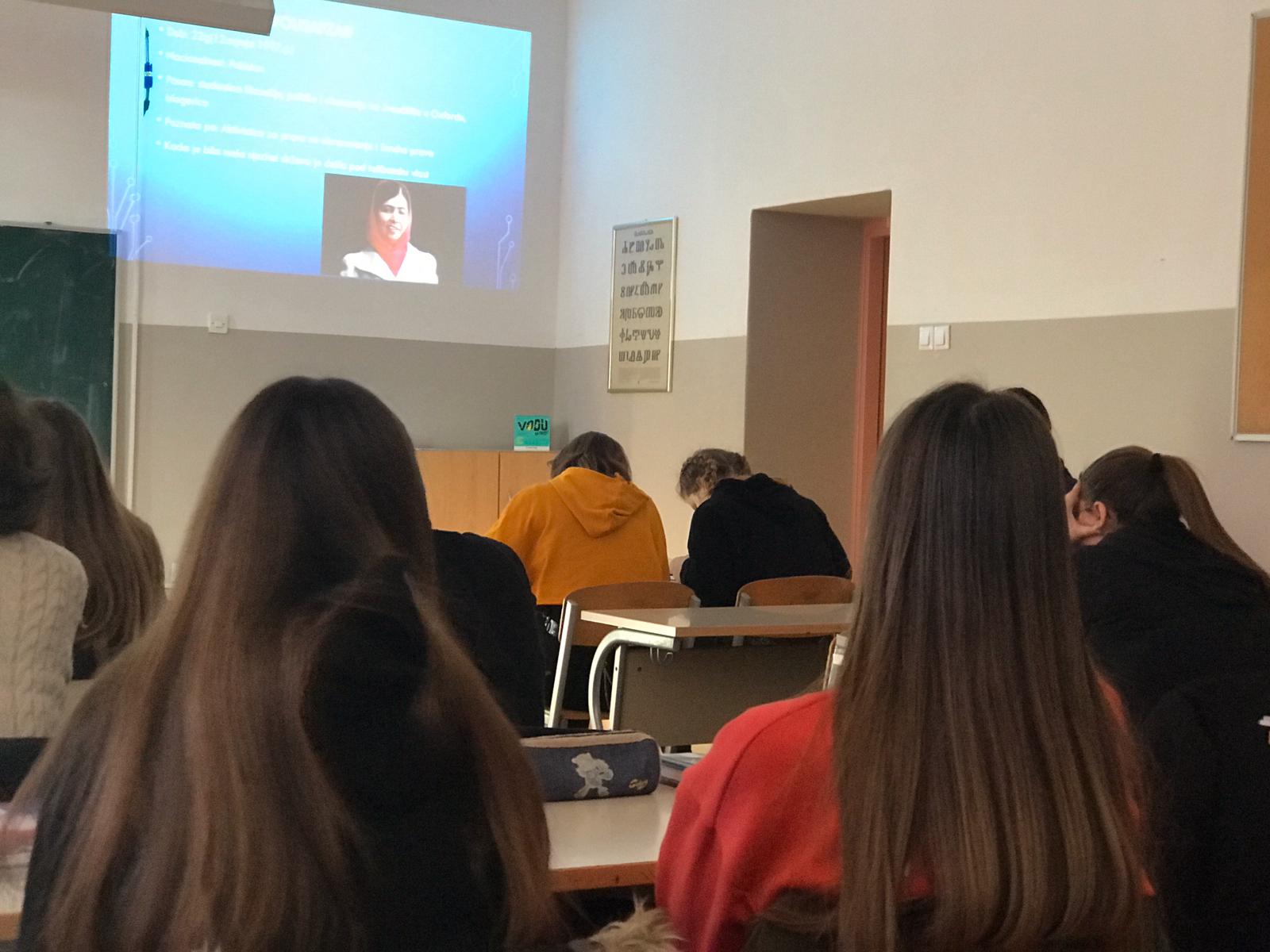 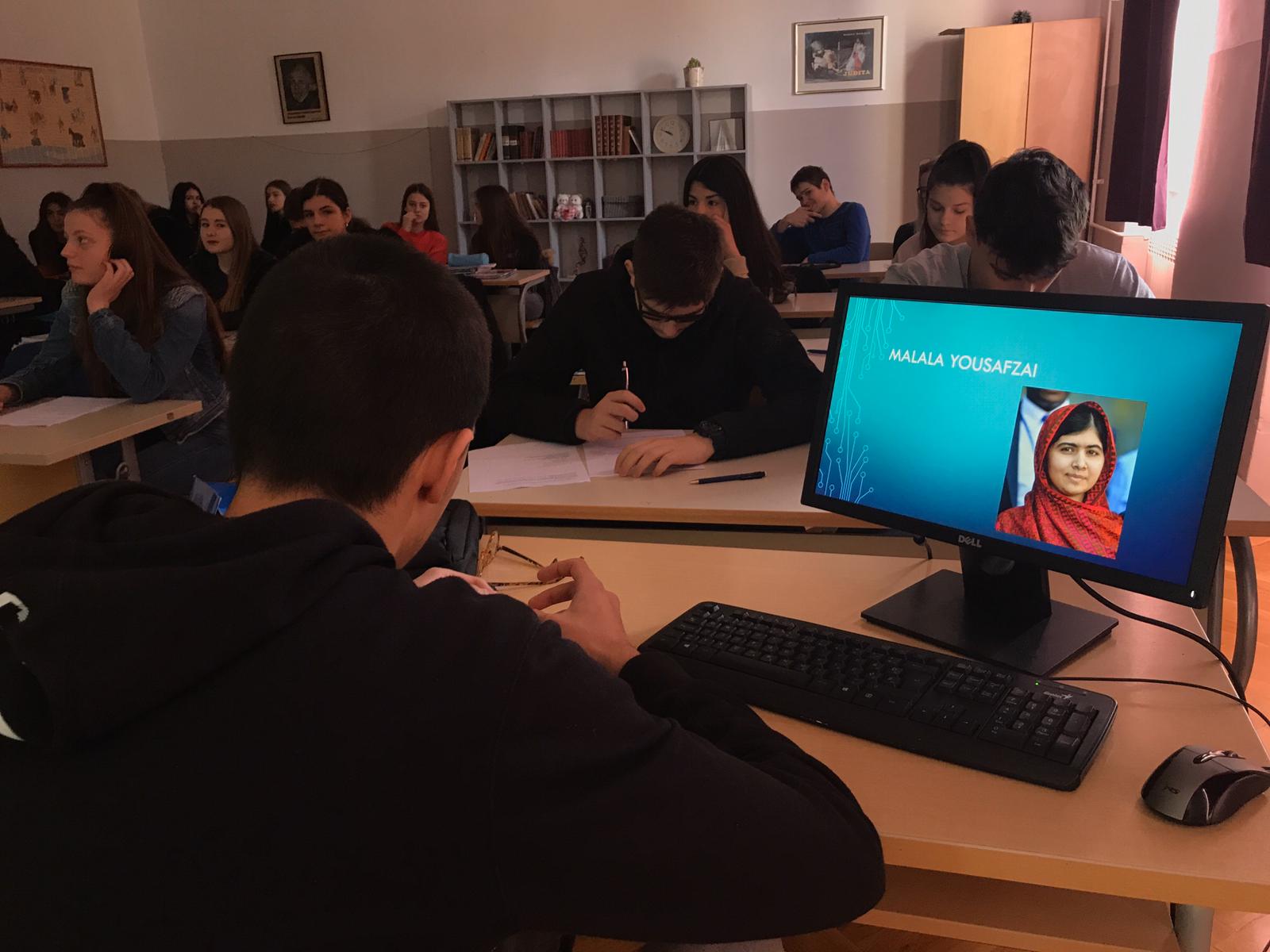 23. siječnja 2020.Anketa o Školi za životPsihologinja Ivančica Grubišić sastavila je anketu o Školi za život, a učenici 1.H razreda riješili su anketu zajedno sa svojom razrednicom Radojkom Hrgović.Učenici su u anketi pokušali usporediti obrazovanje prije i poslije školske reforme. 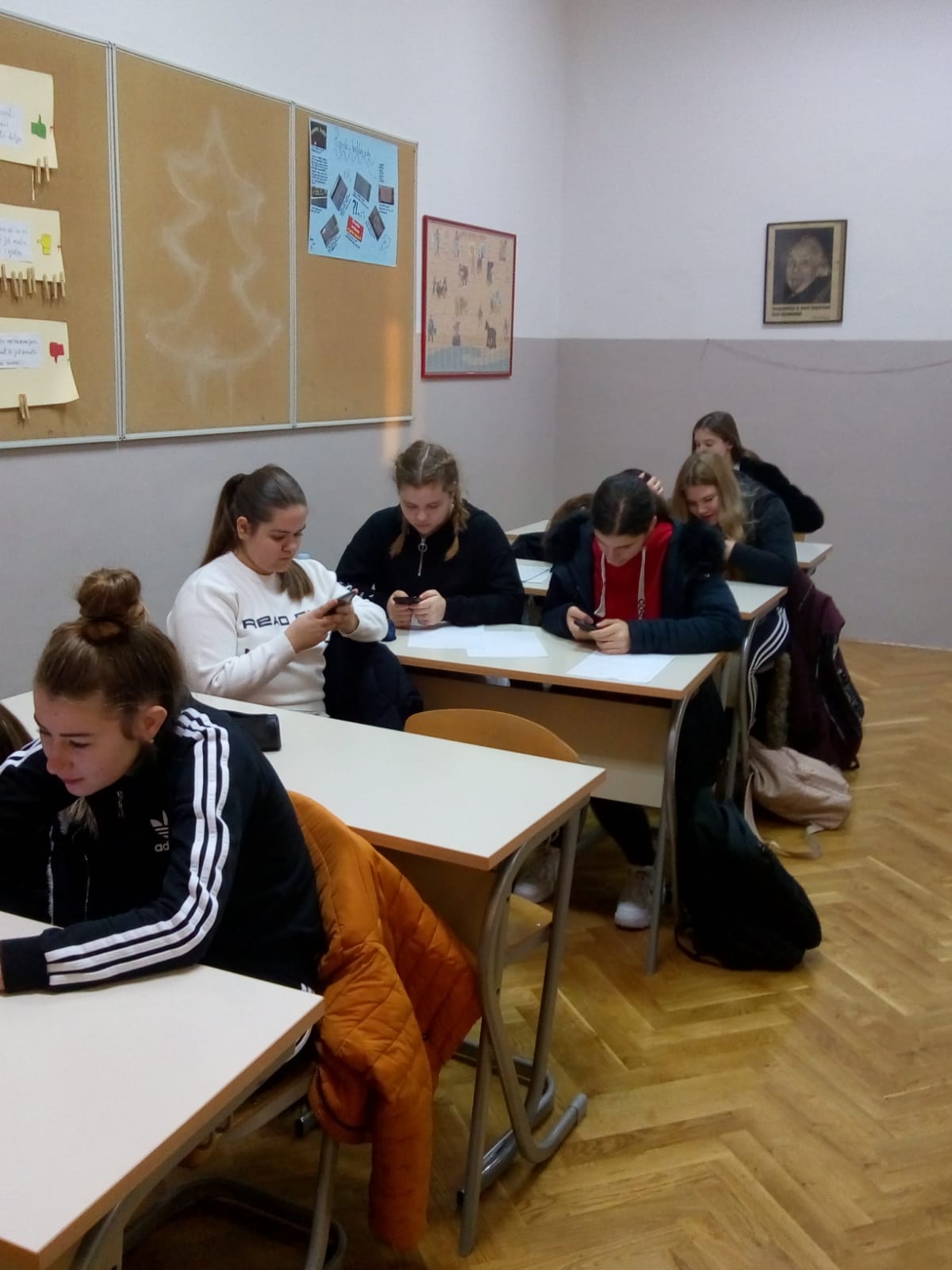 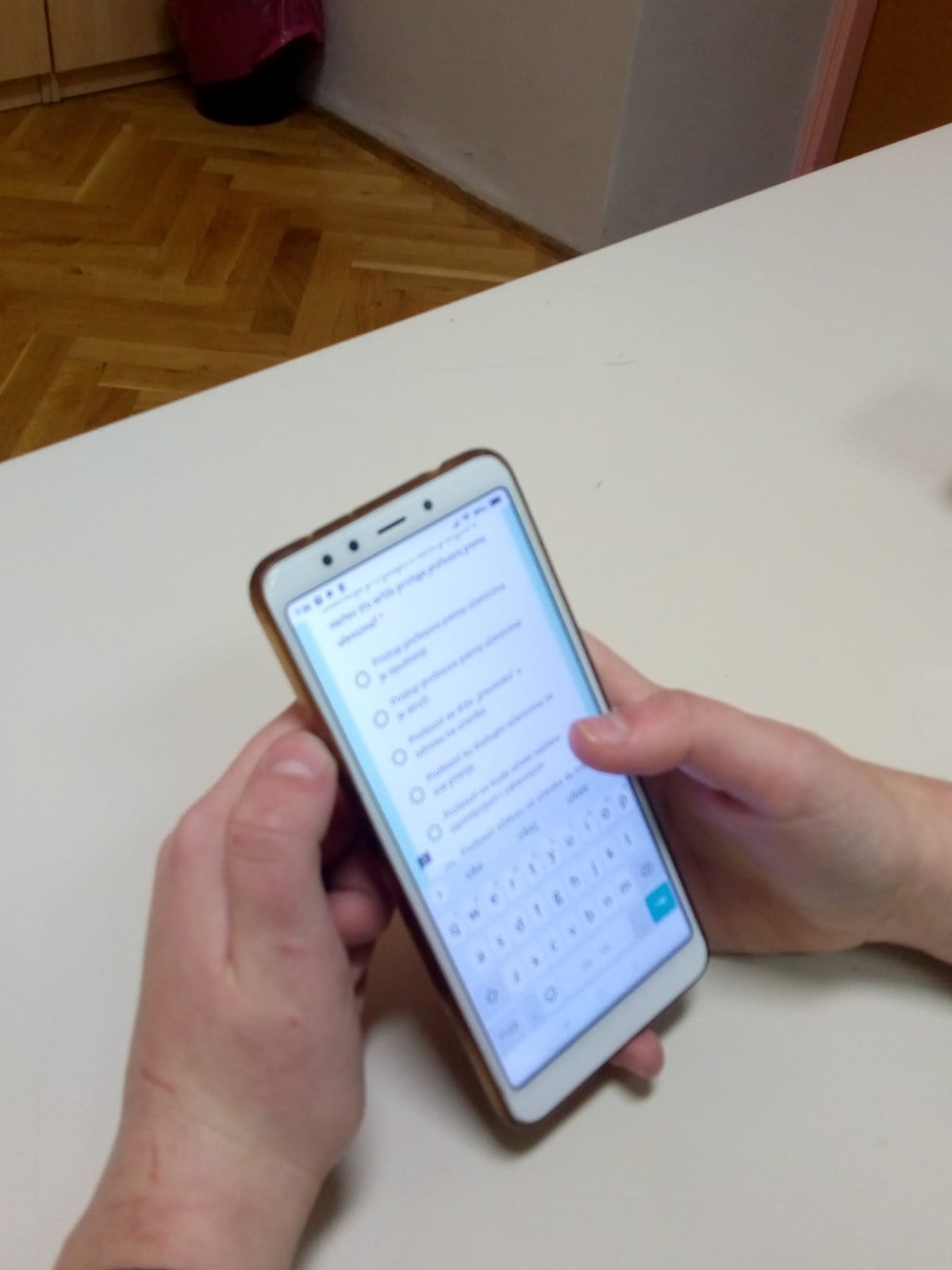 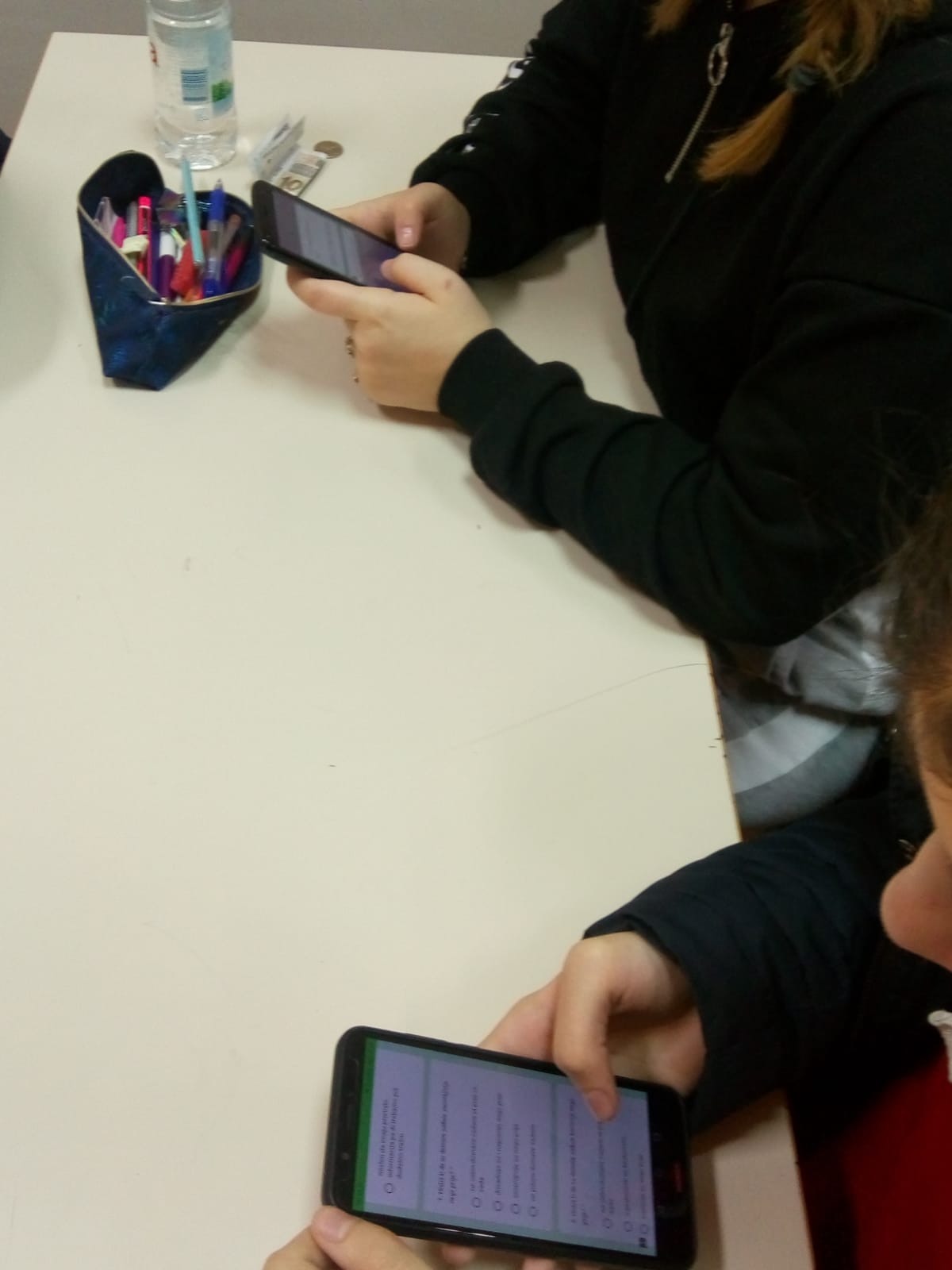 24. siječnja 2020.Radionice: Vegetativno razmnožavanje bilja                   Prepoznavanje ljekovitog bilja                   Kuhajmo zajedno (priprema jela od puretine)Odlučili smo Dan obrazovanja obilježiti na najbolji način – obrazujući jedni druge! Učenici gimnazijskih odjeljenja bili su na praktičnoj nastavi učenika strukovnih odjeljenja (cvjećari i nutricionistički tehničari). Održane su tri radionice tijekom kojih su učenici strukovnih odjeljenja podučavali svoje kolege znanjima i vještinama svoje struke. Učenici su došli u školski staklenik gdje su ih dočekali Valentina Romac i Zvonimir Kokeza. Učenici su trebali pogoditi četiri biljke služeći se isključivo svojim njuhom. Nakon što su pomirisali svaku biljku i uz pomoć kolega pogodili o čemu se radi, otišli su u vrt začinskog bilja i pokušali pronaći te biljke. Učenici su vrlo lako pronašli smilje, lavandu, ružmarin i kadulju nakon čega su se bolje upoznali s vegetativnim načinom razmnožavanja bilja.Naša mala ekspedicija svoje putovanje nastavlja u školskom praktikumu gdje ih dočekuju marljivi učenici 2. E razreda koji od ranog jutra pripremaju brojne delicije. Učenici su pomogli u pripremi pohanih palačinki. Nakon što su uživali u plodovima svoga rada, naučili su nekoliko zanimljivih načina slaganja salveta.Sve radionice održale su se pod stručnim vodstvom naših profesorica Mare Midžor i Ljilje Zulim.U radionicama su sudjelovali sljedeći učenici: Viktoria Skorup, Viliana Klišanin, Barbara Tolić, Tonkica Strmić, Nora Jaman, Matea Piteša, Tea Stojak, Nikolina Bradarić-Šljujo, Mate Barić, Mate Ćurak, Franko Krešo, Dora Pera, Estela Aranza i Marija Sudar.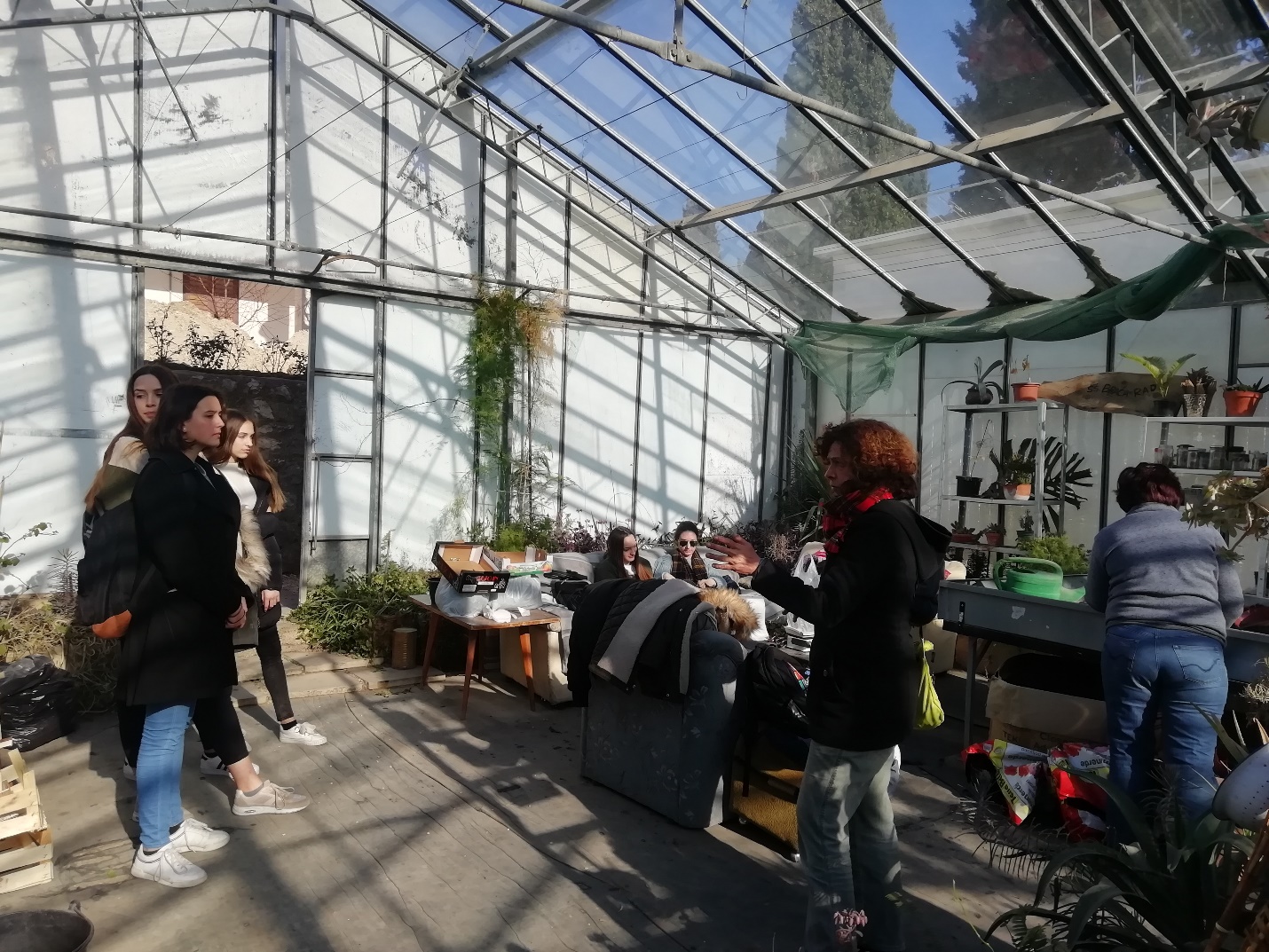 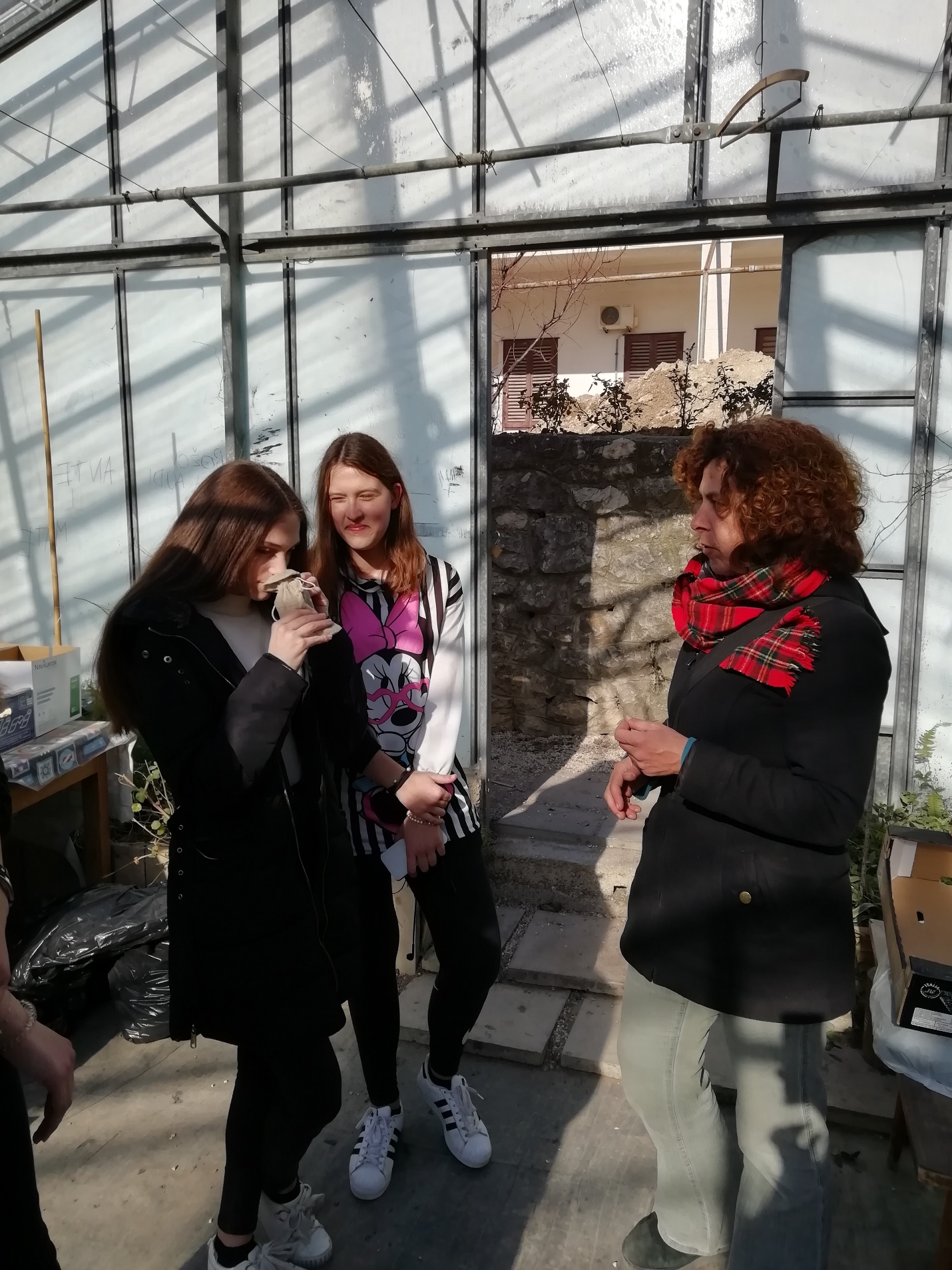 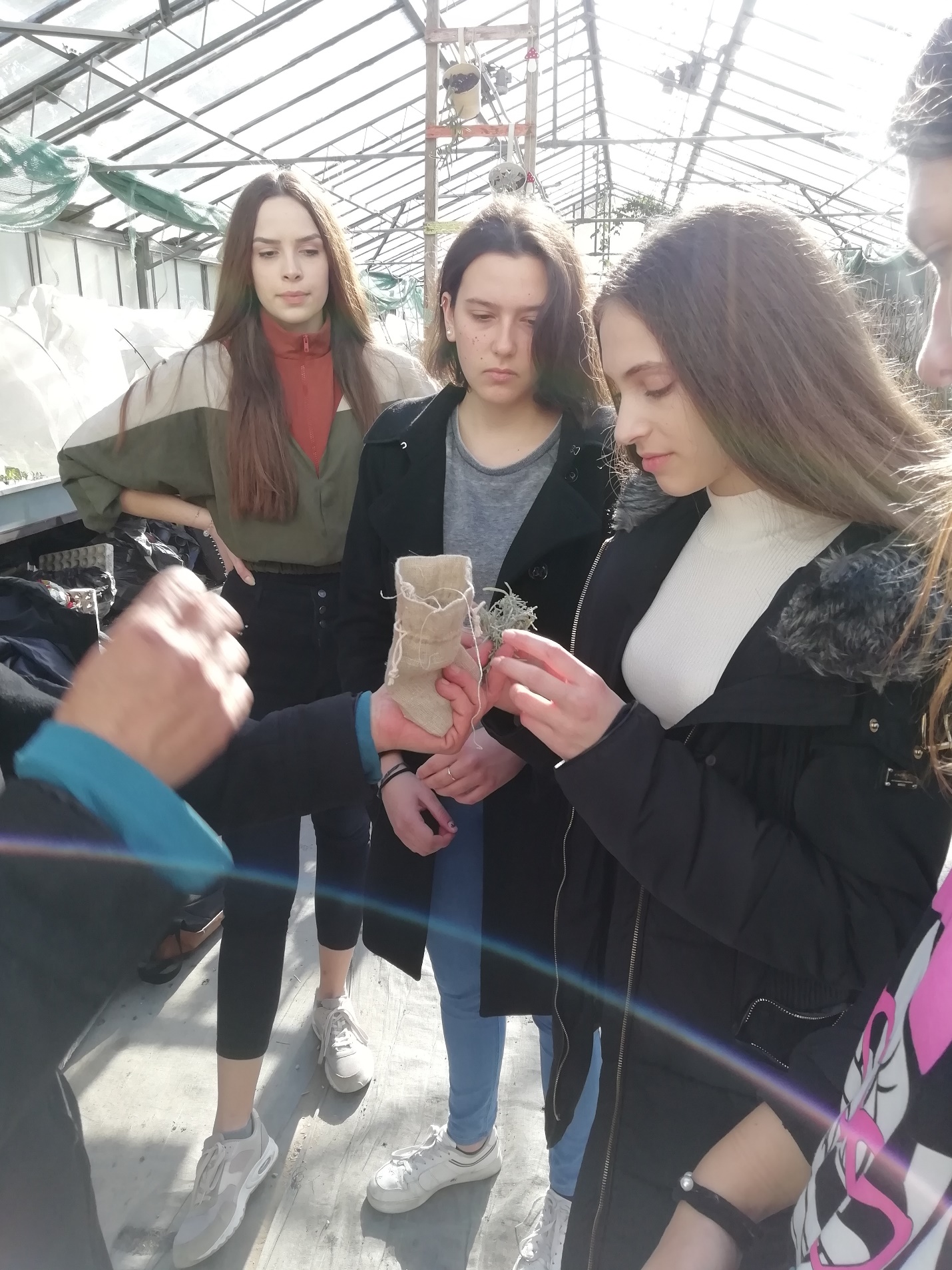 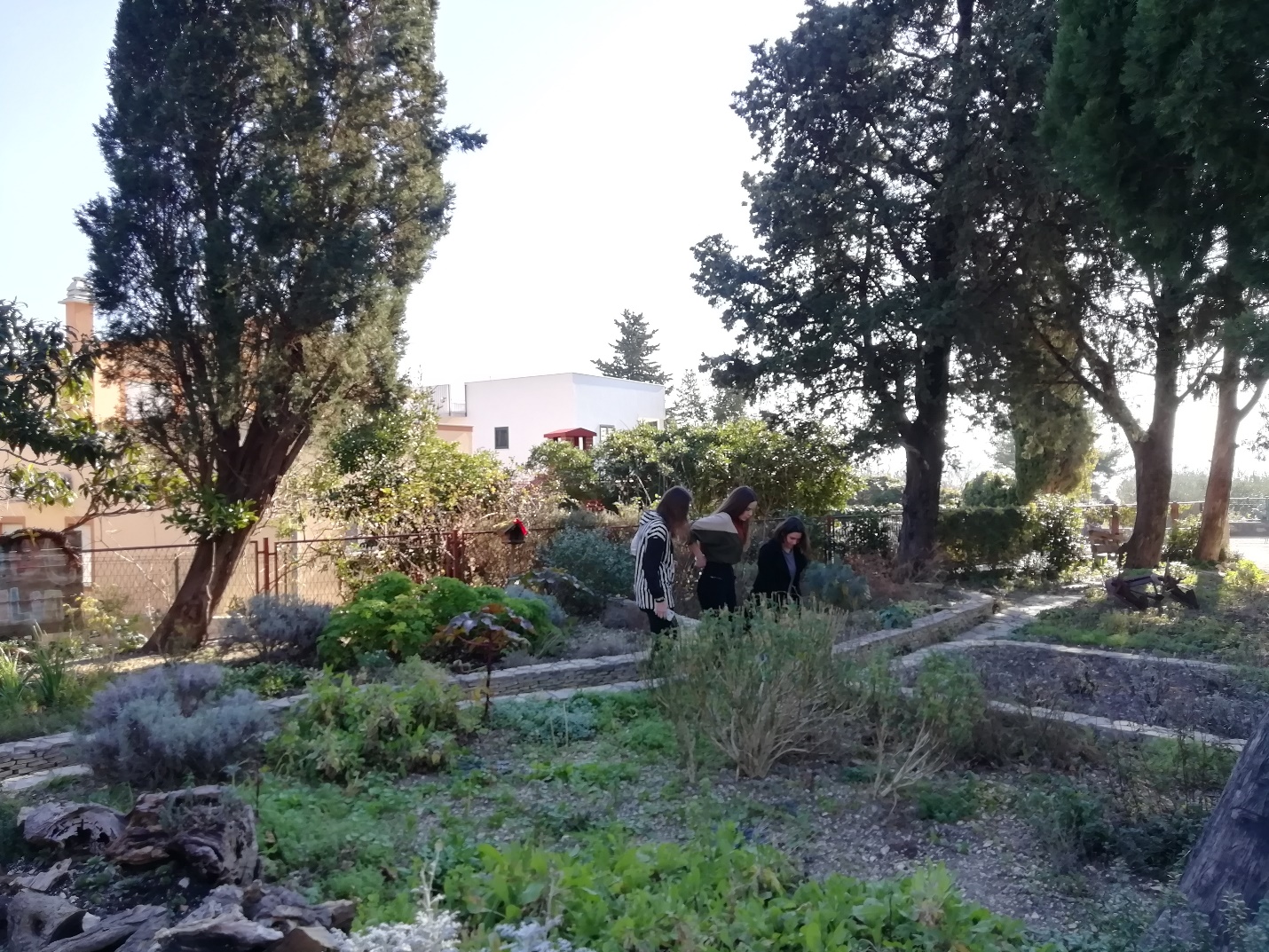 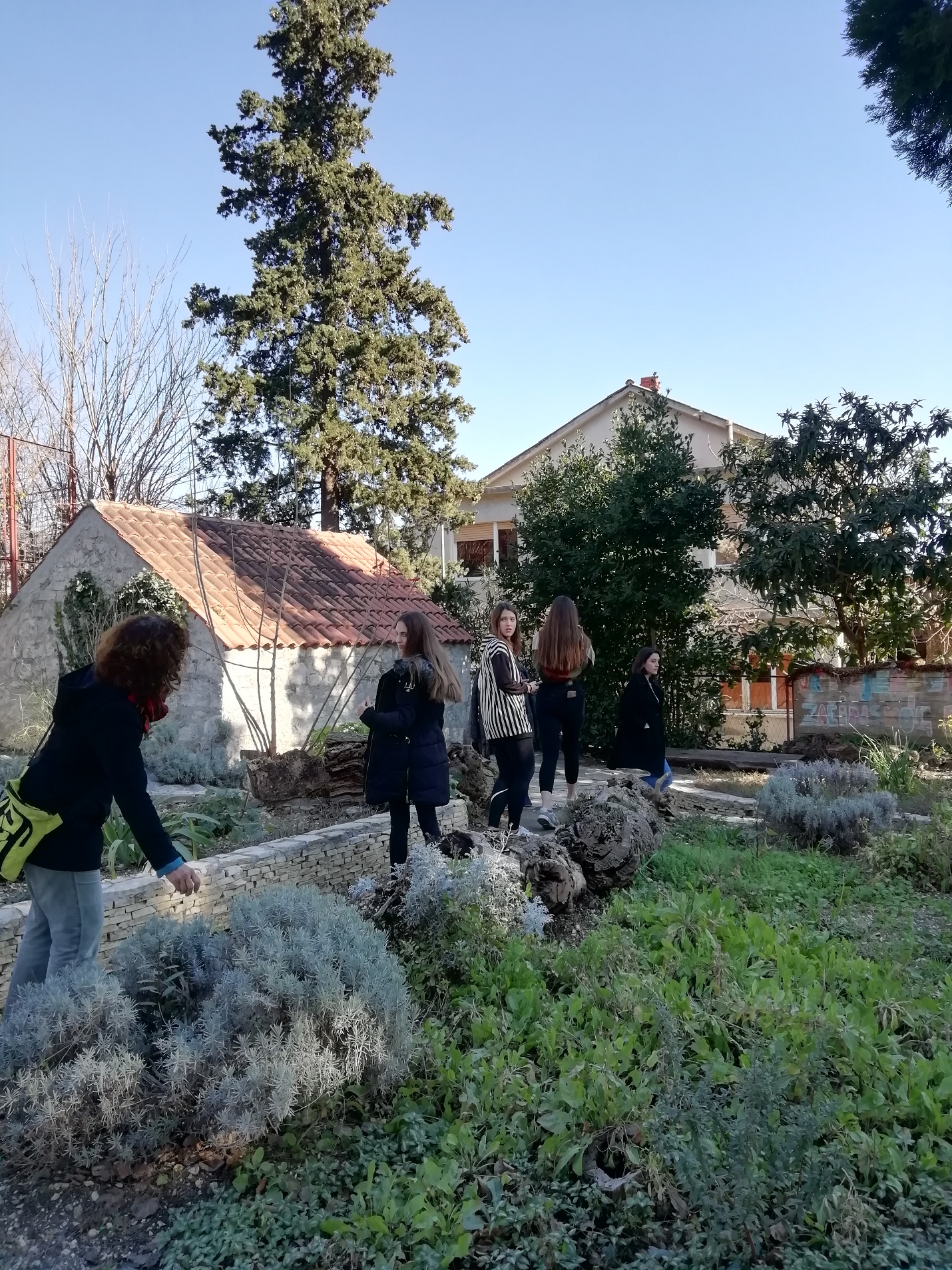 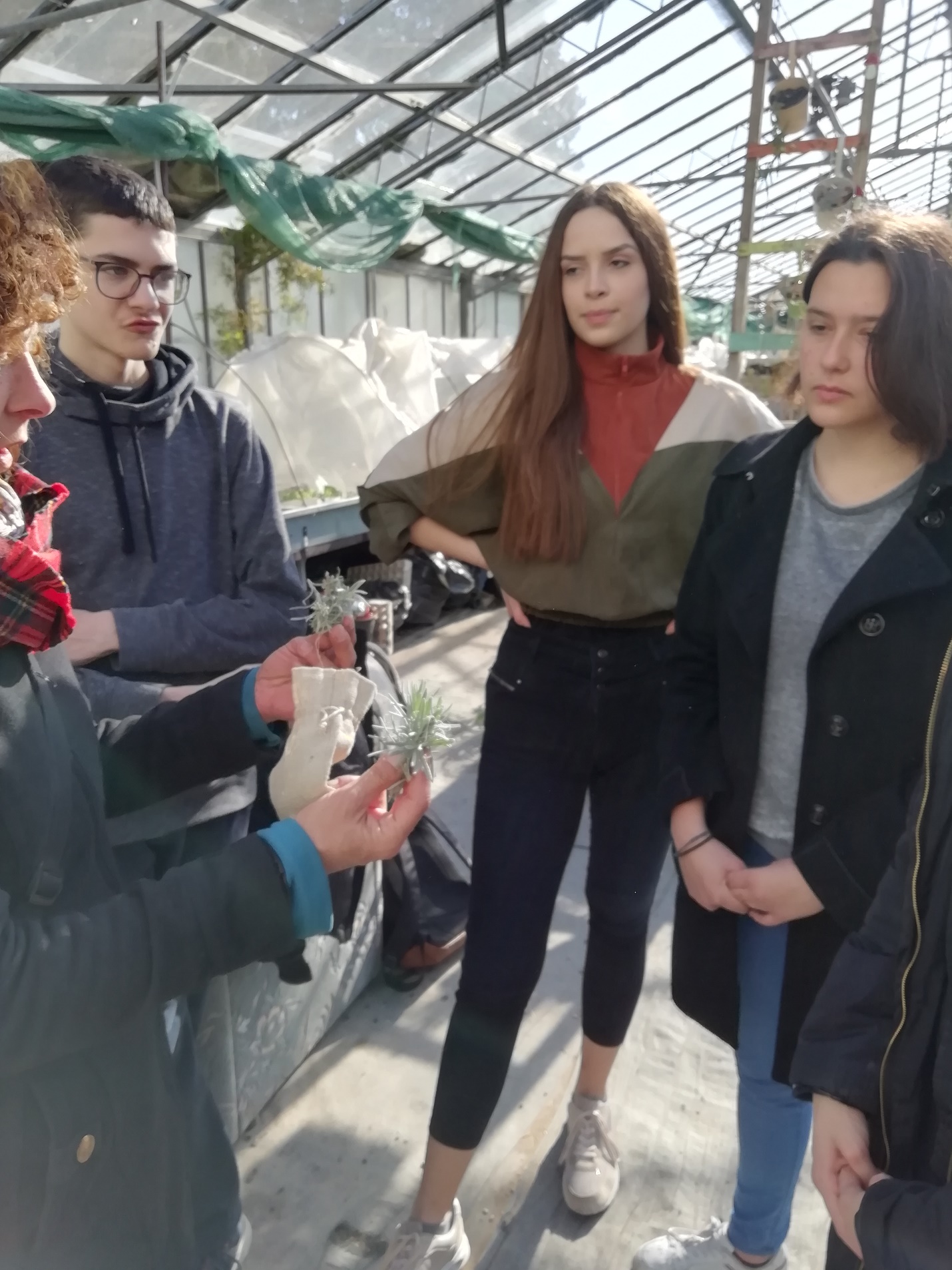 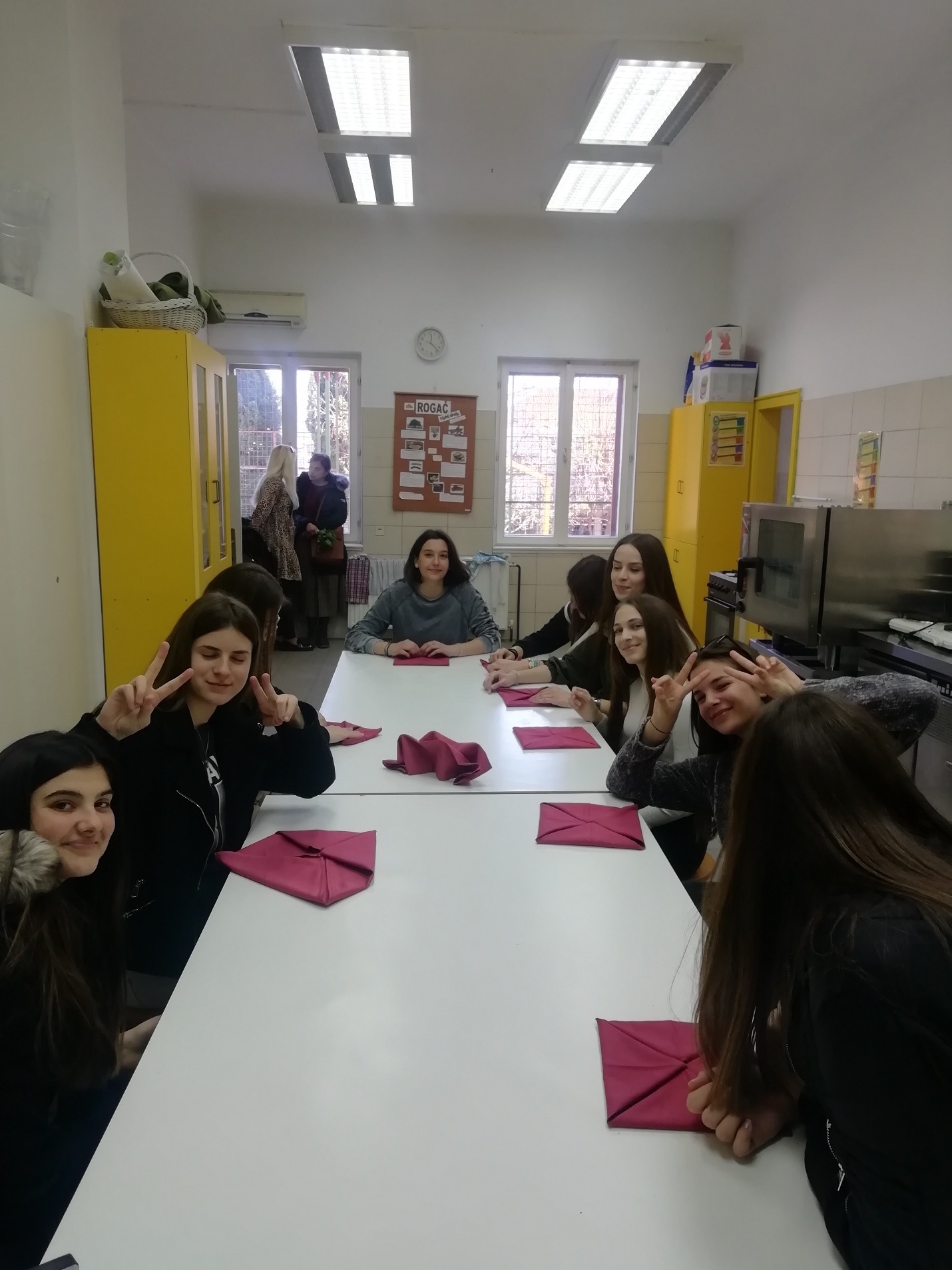 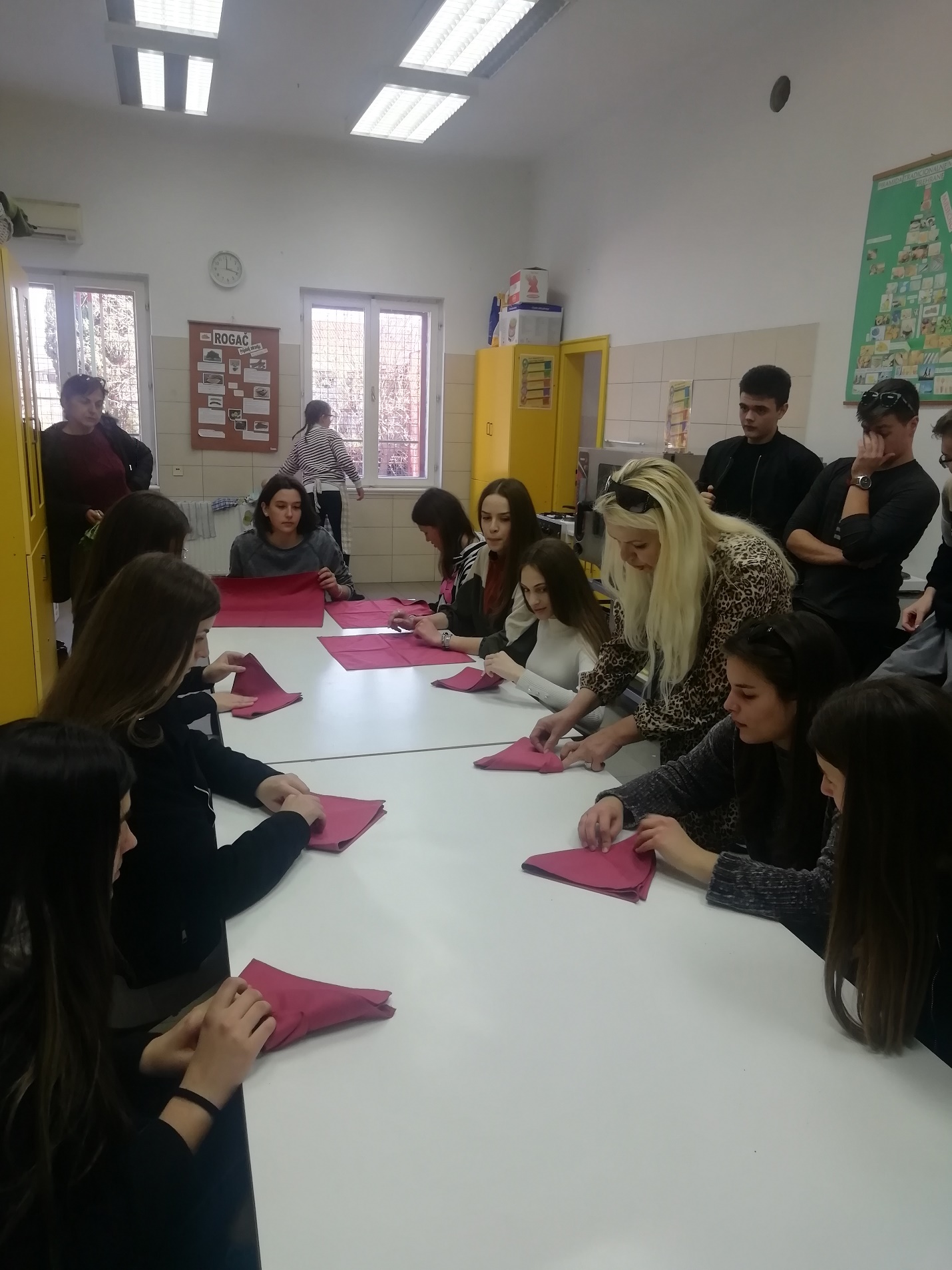 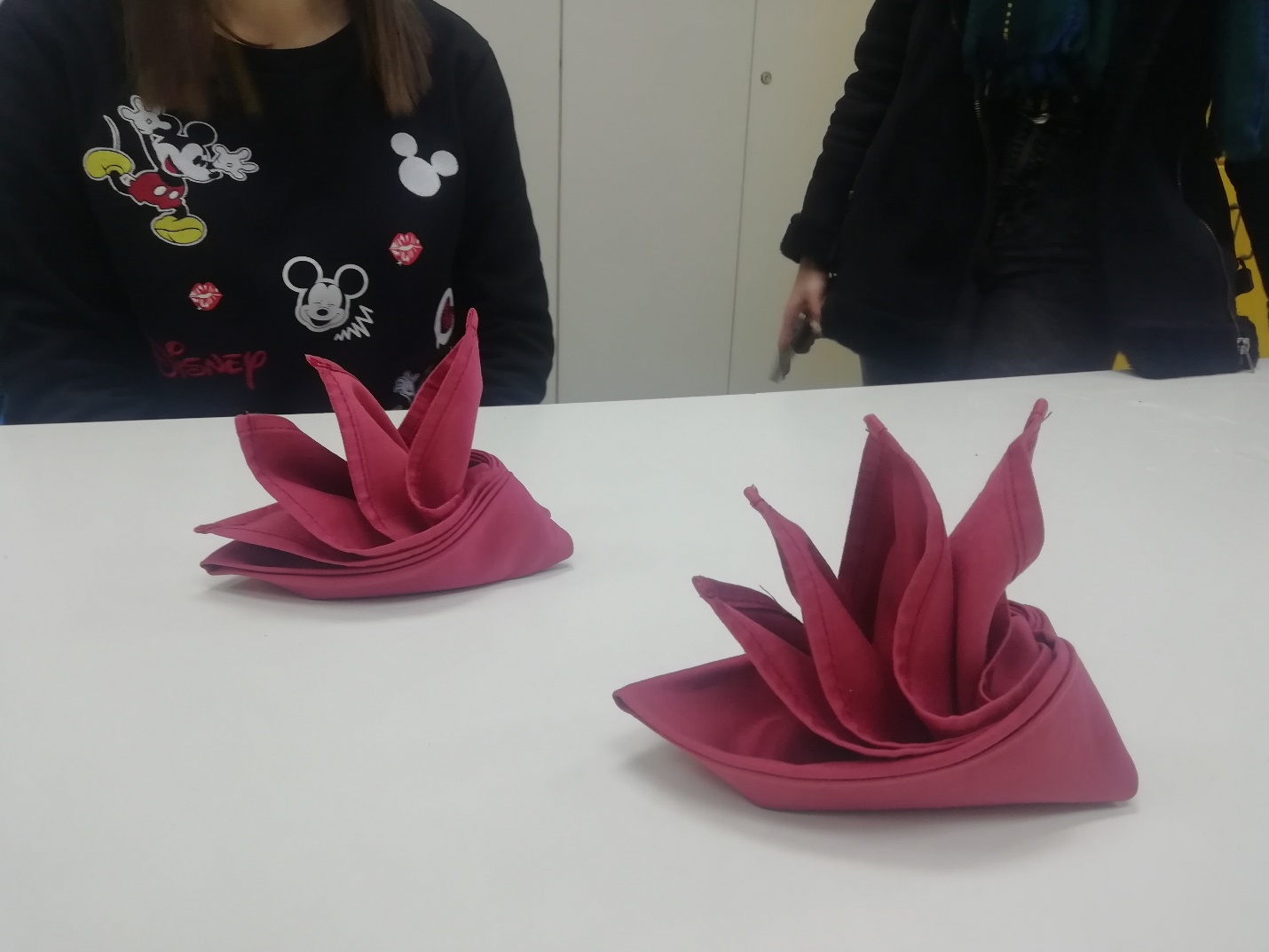 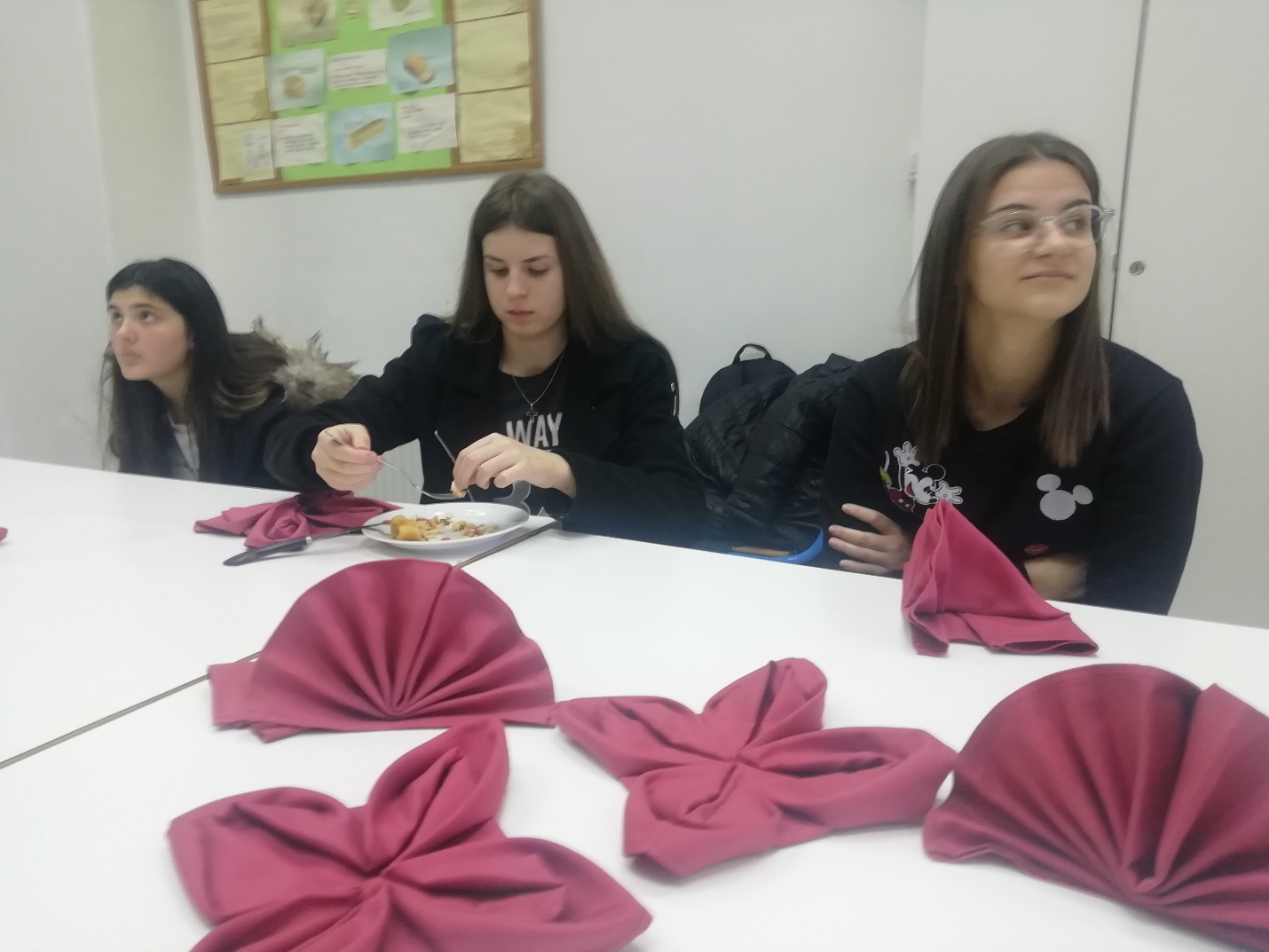 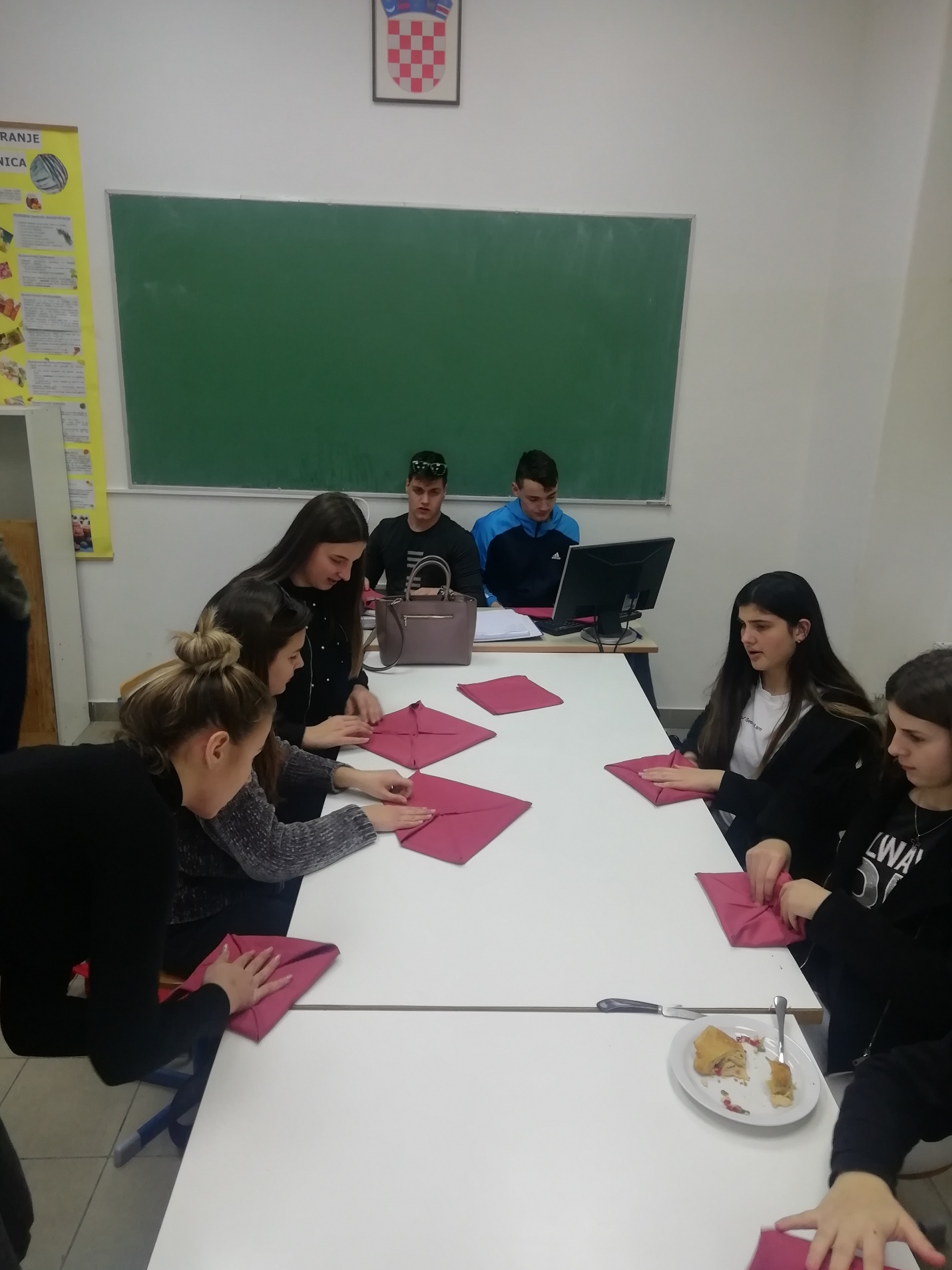 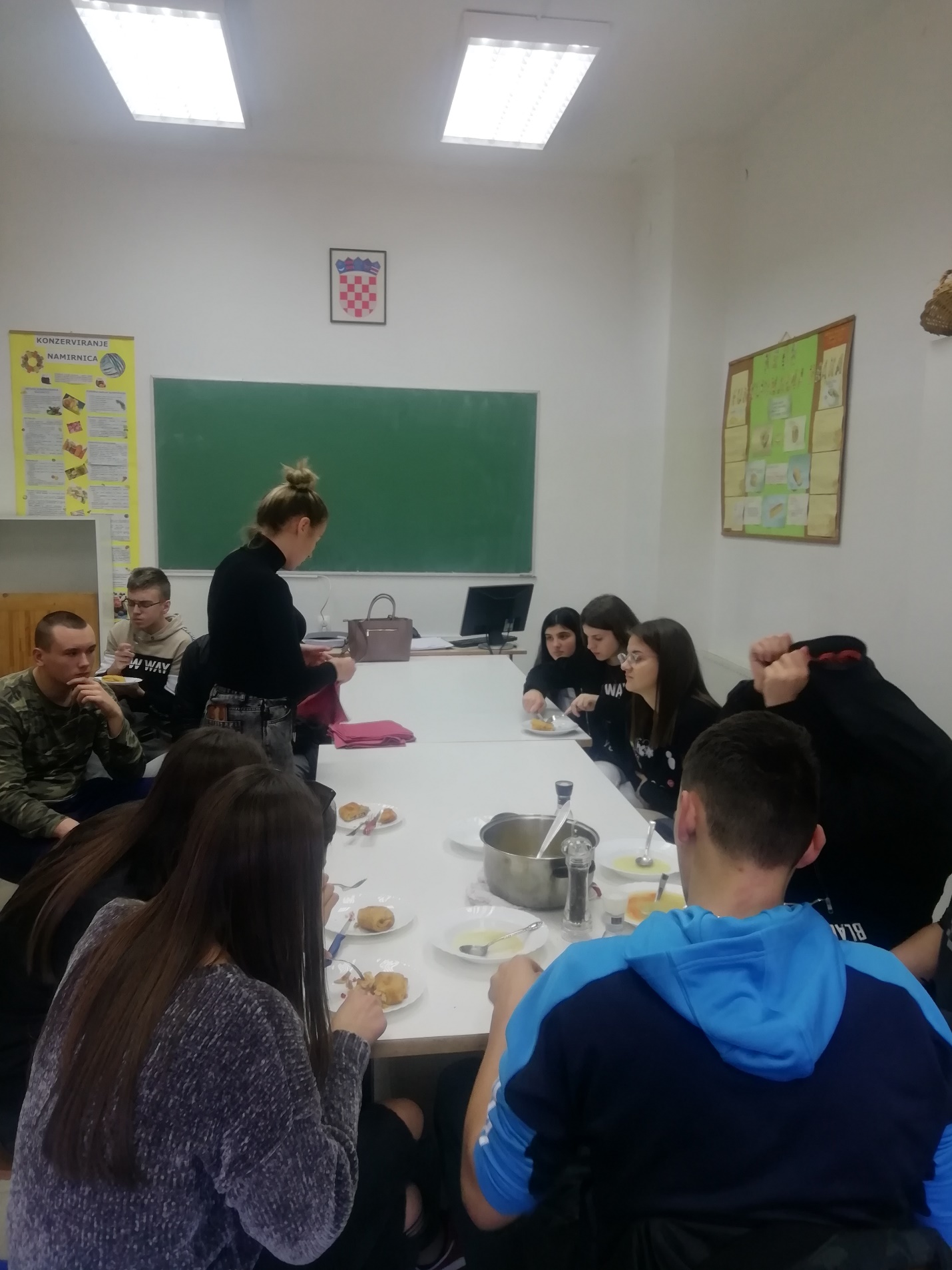 